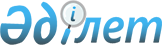 О внесении изменений и дополнений в постановления Правительства Республики Казахстан от 31 декабря 1996 г. N 1747 и от 30 мая 1997 г. N 907
					
			Утративший силу
			
			
		
					Постановление Правительства Республики Казахстан от 24 ноября 1997 г. N 1644. Утратило силу - постановлением Правительства РК от 27 октября 1998 г. N 1087 ~P981087.    Правительство Республики Казахстан постановляет:     1. Внести в некоторые решения Правительства РеспубликиКазахстан следующие изменения и дополнения:     в постановлении Правительства Республики Казахстан от 31декабря 1996 г. N 1747  P961747_  "О ставках акцизов на подакцизные товары,производимые в Республике Казахстан, и игорный бизнес" (САППРеспублики Казахстан, 1996 г., N 53, ст. 516):     в приложении 1 к указанному постановлению:     строки:     "Все виды спирта (кроме отпускаемого      для изготовления ликеро-водочных изделий,      крепленых напитков, крепленых соков, вина,      бальзама, лечебных и фармацевтических      препаратов, при наличии у товаропроизводителя      лицензии Республики Казахстан на право      производства указанной продукции, а также      отпускаемого государственным медицинским      учреждениям)                                                                         3,0 экю/литр"     изложить в следующей редакции:     "Все виды спирта (кроме отпускаемого для      изготовления лечебных и фармацевтических      препаратов, при наличии у товаропроизводителя      лицензии Республики Казахстан на право      производства указанной продукции, а также      отпускаемого государственным медицинским      учреждениям)                                                                          0,3 экю/литр";     строку "Коньяки 0,3 экю/литр" исключить;     по строке "Нефть сырая" в графе 2 слова "7 экю/тонну" заменить     словами "3 экю/тонну";     дополнить строкой следующего содержания:     "Электроэнергия                                                              0,03 тенге/кВт. час";     в постановлении Правительства Республики Казахстан от 30 мая1997 г. N 907  P970907_  "О ставках акцизов на импортируемыеподакцизные товары и нормах провоза физическими лицами черезтаможенную границу Республики Казахстан подакцизных товаров, которыене подлежат обложению акцизами" (САПП Республики Казахстан, 1997 г.,N 23, ст. 209):     в приложении 1 к указанному постановлению:     строки:     "Из 2207,  Все виды спирта (кроме ввозимого          3,5 экю/литр         2203      для изготовления ликеро-водочных                       изделий, крепленых напитков,                       крепленых соков, вина, бальзама,                       при наличии у товаропроизводителя                       лицензии Республики Казахстан на                       право производства указанной                       продукции)                 Крепленые напитки, крепленые соки                 и бальзамы, водка, ликеро-водочные                 изделия, коньяки                                                            3,0 экю/литр"     изложить в следующей редакции:     "Из 2207,   Все виды спирта         2208                                                                                         0,3 экю/литр                 Крепленые напитки, крепленые соки                 и бальзамы, водка, ликеро-водочные                 изделия, коньяки                                                           1,7 экю/литр";     по строке "Из 2709 00 Нефть сырая" в графе 3 слова "7,0экю/тонну" затенить словами "3,0 экю/тонну";     дополнить строкой следующего содержания:     "271600000   Электроэнергия                    0,03 тенге/кВт, час".     2. Контроль за исполнением настоящего постановления возложитьна Министерство финансов Республики Казахстан. 

       3. Настоящее постановление вводится в действие по всем видам спирта, крепленым напиткам, крепленым сокам и бальзамам, водке, ликеро-водочным изделиям, коньякам, а также нефти сырой с 1 декабря 1997 года, а по электроэнергии - с 1 января 1998 года. 

 

     Премьер-Министр  Республики Казахстан
					© 2012. РГП на ПХВ «Институт законодательства и правовой информации Республики Казахстан» Министерства юстиции Республики Казахстан
				